ILFORD SEVEN KINGS STUDY CENTRE 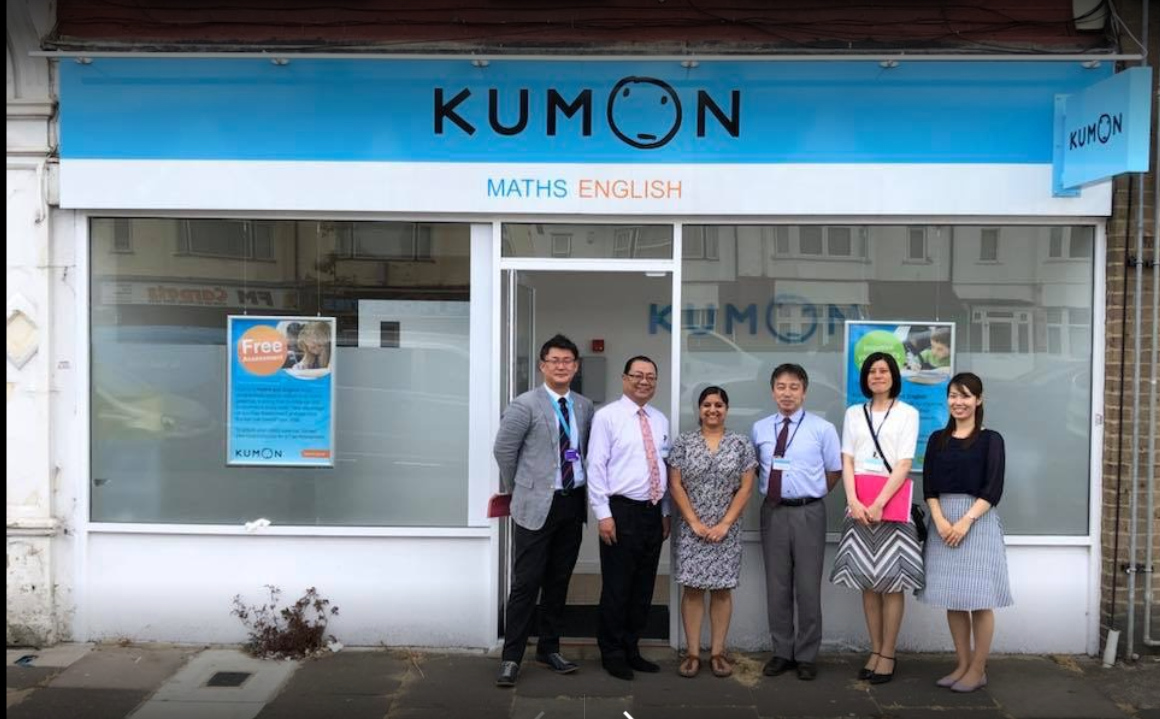 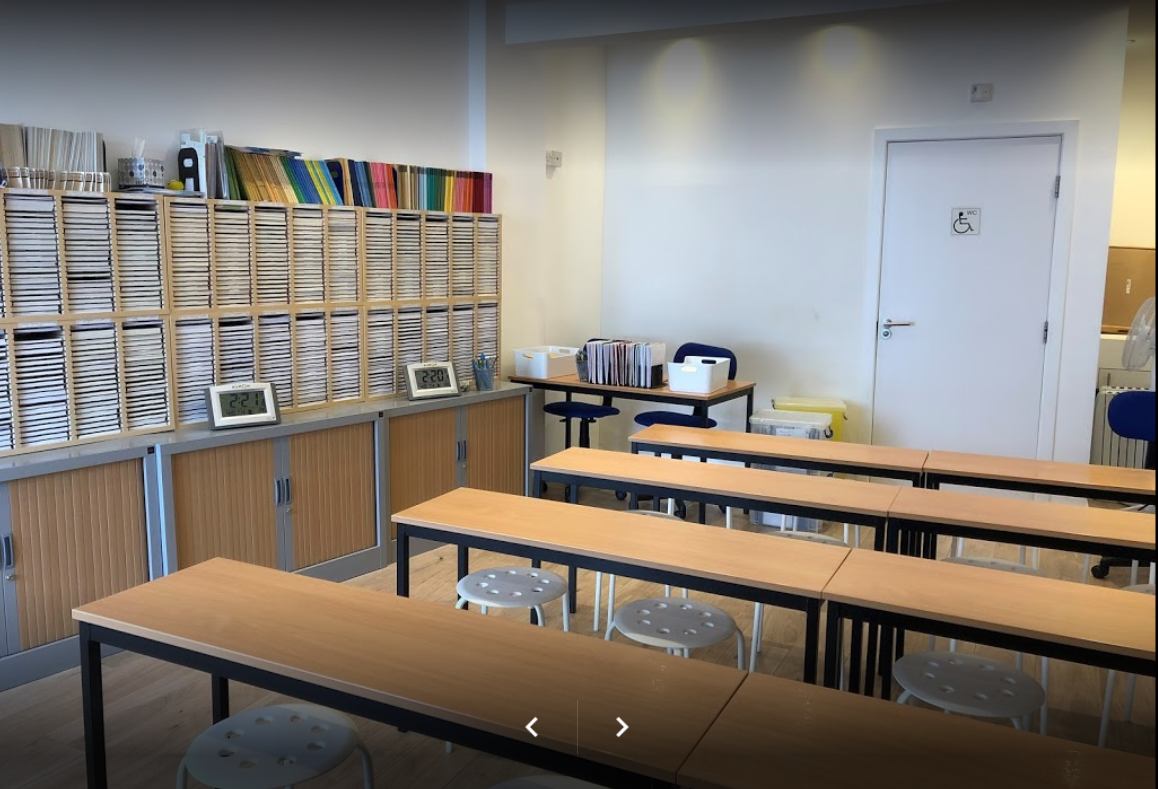 ABOUT KUMONWorld’s largest supplementary education provider offering individualised maths and English study programmesEstablished for over 60 years4.3 million students worldwideOver 600 study centres and over 73,000 students in the UKPlease visit www.kumon.co.uk for more informationIlford Seven KingsIlford Seven Kings Study Centre is the longest serving Kumon centre in Ilford having been open for over 25 years.This centre has grown by over 30% in the last year (throughout the pandemic), building strong ties with the local community.It is expected that this centre could grow further.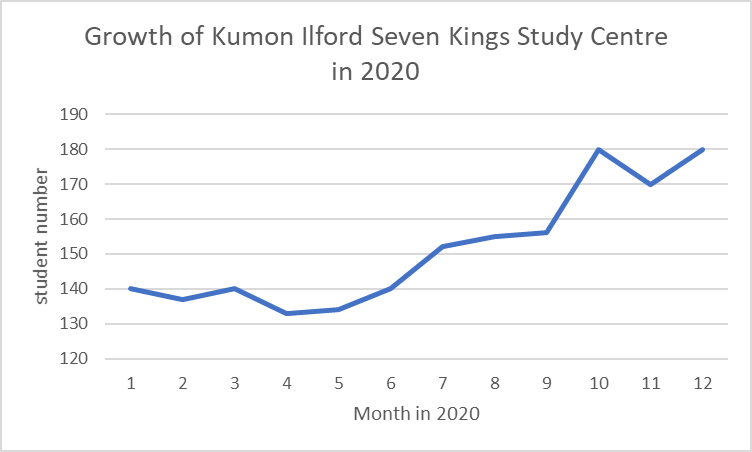 POTENTIAL FOR FURTHER GROWTHSchools nearby (and quality)There are many outstanding secondary schools in the area. This encourages families with younger children to seek for extra tuition to aid with their development to access such schools.There is a high population of pre-schoolers in the area with Kumon being their only option for extracurricular education.Housing nearbyOver 13,000 homes to be built by 2027 to allow for the 20% expected population growth by 2030.This centre operates out of a retail unit with lease for renewal in 2022. CURRENT VALUE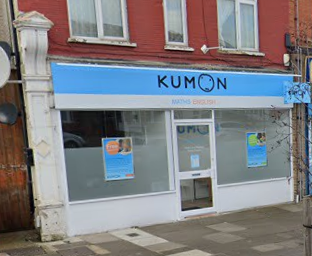 The Kumon Forest Green study centre runs from a warm, bright and airy downstairs room inside Forest Green Leisure Centre.Dedicated entrance.Aldborough Road South is on the main high street which has a number of shops and is less than a ten-minute walk to Newbury Park station. There are a several bus routes that run along this road.Students often travel from further afield to attend the Saturday session which is not offered by other Kumon centres in the area.There is free on-street parking around the centre.OPERATIONOPENING HOURS: 		Monday 4:30pm – 7:30pm                                              	Tuesday 3:00pm – 5:00pmThursday 4:30pm – 7:30pm                                              	Saturday 10:00am – 2:00pmWORKING HOURS: 		Class preparation and admin (flexible) = 12 hours                                                       	Class time = 12 hours                                                      	+ 8 additional assistant hours (outside class time) = 40 hours**The purchaser may decide to delegate more/less hours to an assistantHOLIDAYS                                       The centre can be closed for up to 8 weeks per year as determined by the purchaser.TRAININGKumon provides full training in the Kumon methodThis begins with an initial orientation meeting and a maths and English proficiency assessmentThis is then followed by an interview and, if successful, two weeks of training spread over 6 weeksTo get more information please request a call back from a Kumon Area Manager on 0800 854 714OTHER INFORMATION ABOUT THE CENTREThe centre is Ofsted registered, offering the highest safeguarding standards to all families:This enables the centre to accept payment via childcare vouchers, tax free childcare and working tax credits. An added benefit for many families. Ofsted registration can be applied for by the buyer and this is the favourable option to continue to offer the benefits and high levels of safeguarding to current customers. 4 members of staff (assistants)All staff over 16 are DBS checkedThe class is fully time-slotted helping to manage the needs of all types and ages of student without over-staffing95% of families have a regular payment date via direct debit or standing orderThere is a payroll system in placeREVENUES AND PROFITABILITYINCOMING FEES:                                £65 per month per subject (maths or English)                                                               £50 registration feeEXPENSES:			     Royalties to Kumon Europe and Africa - £24.75 per month*Venue rental                                        £1250 per monthAssistants                                              3-4 per session (currently 12 individuals working on different days)Assistant wages                                                                                       18-20 year olds (currently x3) - £6-7 per hour                                                              21+ year olds (currently x2) - £8.40 per hourOther Expenses**                              On average £250 per month*For a fully qualified instructor this would be £22**Including prizes, stationery, staff uniforms, communication with customers etc.MONTHLY PROFITABILITYRevenue for month of February 2021 is £11,400Pre-tax profit for February 2021 is £4,000Forecast pre-tax profit for 2019 is £35,000 (£40,000 for a fully qualified Instructor)Forecast pre-tax profit for 2020 is £45,000 (£49,000 for a fully qualified Instructor)REVENUE CONTINUITYHIGH STUDENT RETENTION RATE:                    100% stay for 3 months +					         76% stay for 6 months +					         66% stay for 9 months +					         55% stay for 12 months +					         22% stay for 24 months +